Муниципальное бюджетное общеобразовательное учреждение основная общеобразовательная школа №  16  муниципального образования город НовороссийскЕжемесячный отчёт за октябрь 2021 годапо работе волонтерского отряда «Творители добра» в МБОУ СОШ № 16Массовые мероприятия 26.10.21 г.Куратор отряда                                                  Д.Х. КаримоваОтчет о проведеннных мероприятиях волонтерским отрядом «Творители добра» МБОУ СОШ № 16 за октябрь 2021 года12 октября 2021 года была организована беседа «Что мы ищем в дружбе?»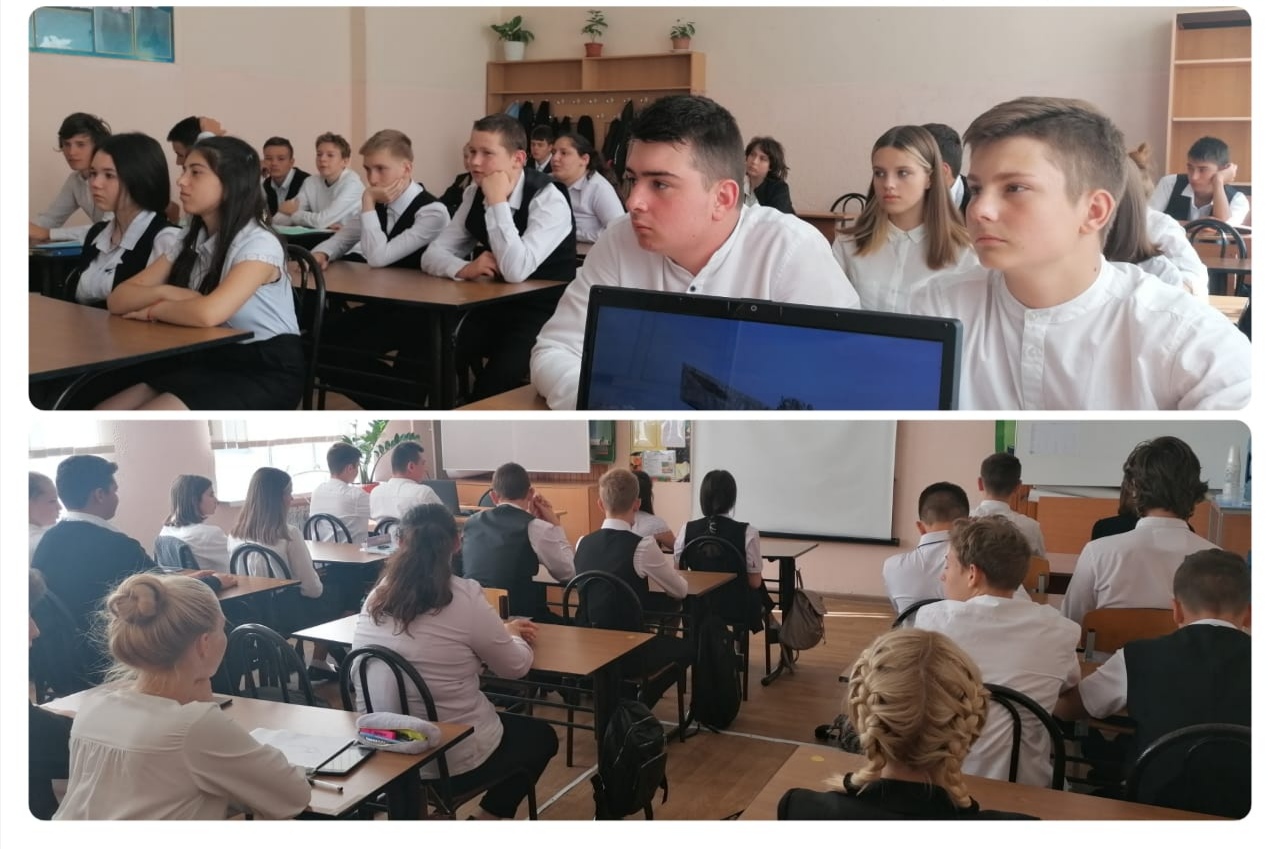 19 октября прошла беседа на тему «Вредная привычка»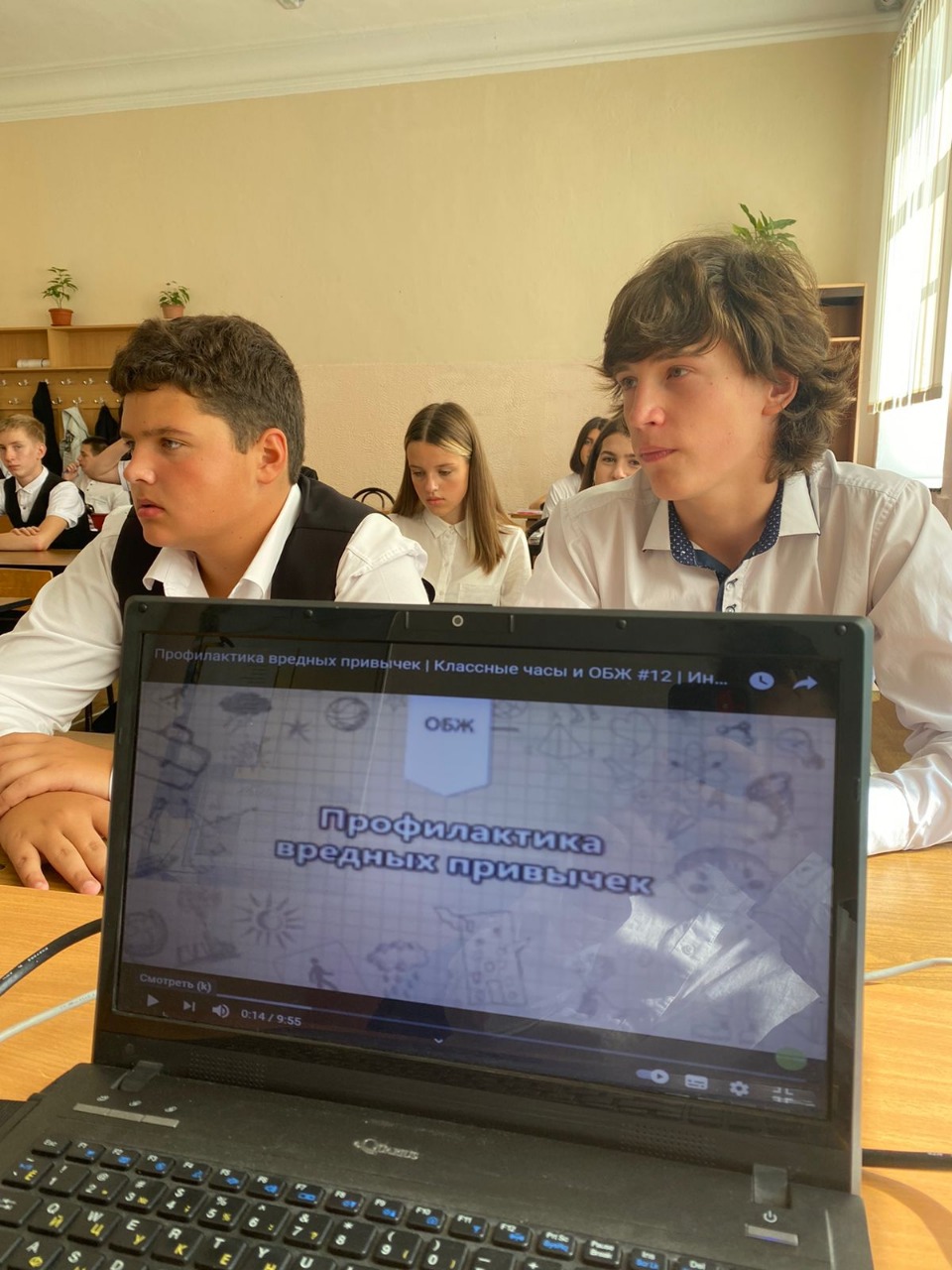 Беседа «Что мы знаем о психологическом здоровье человека?»26 октября 2021 года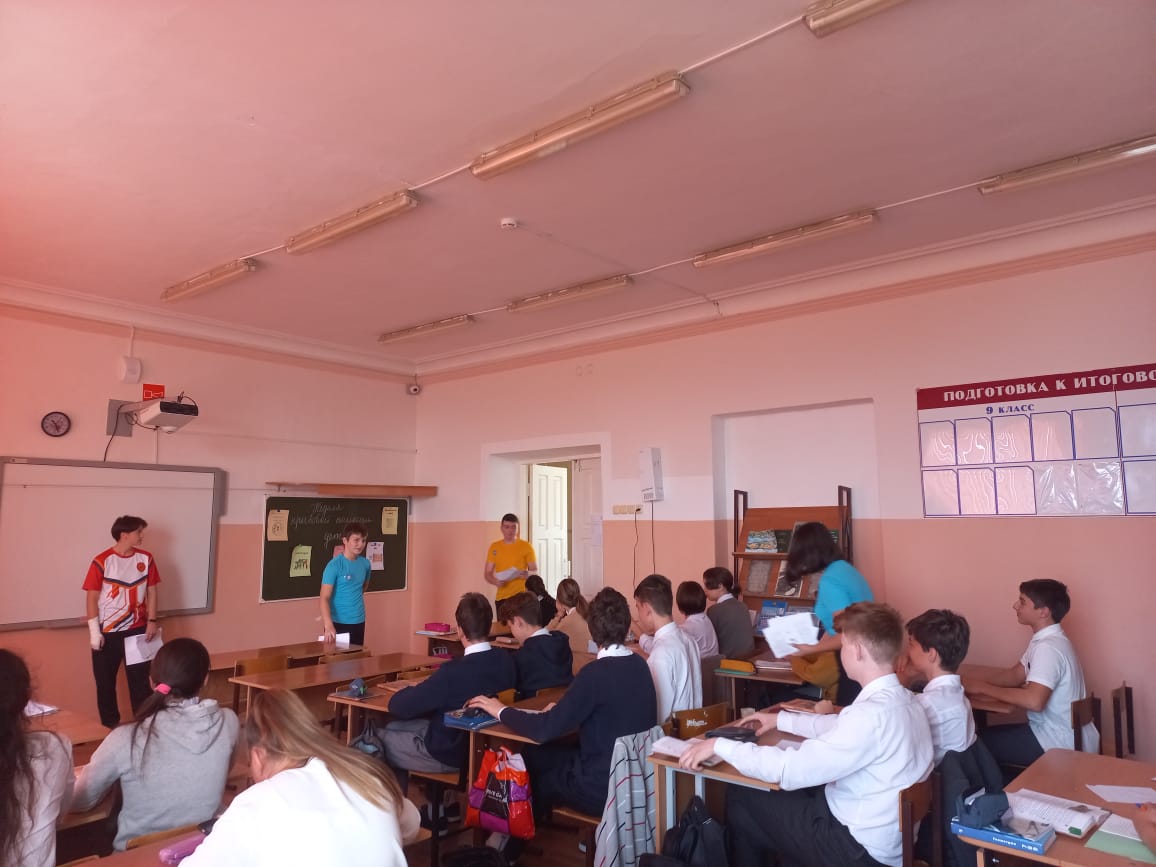 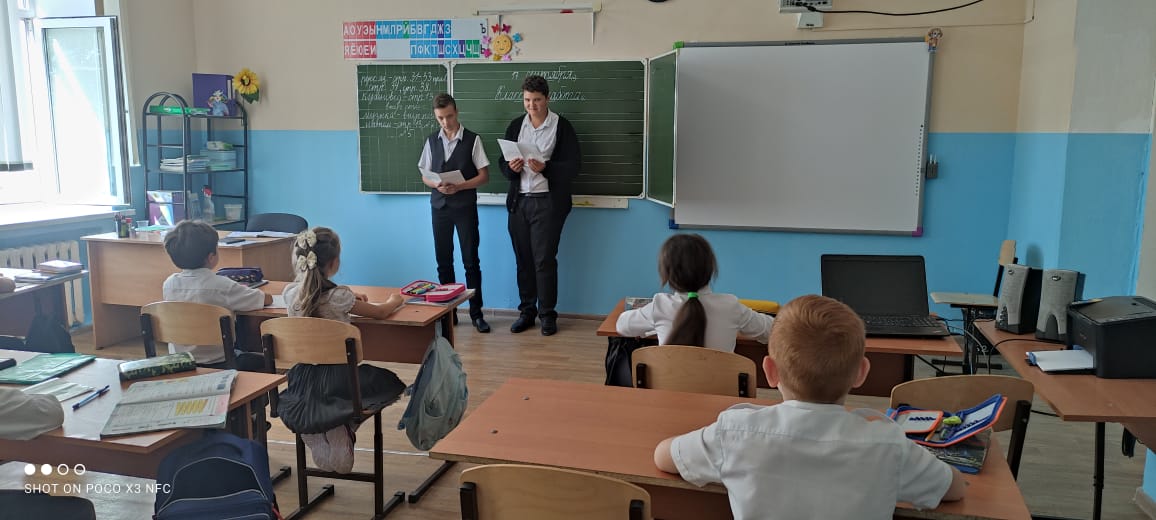 №      МероприятияДата проведения№      МероприятияДата проведения1Акция ко дню пожилого человека «От всей души»05.10.20212Беседа «Что мы ищем в дружбе?»12.10.20213«Вредная привычка». Просмотр фильмов «За здоровый образ жизни».19.10.20214Беседа «Что мы знаем о психологическом здоровье человека?». 26.10.2021